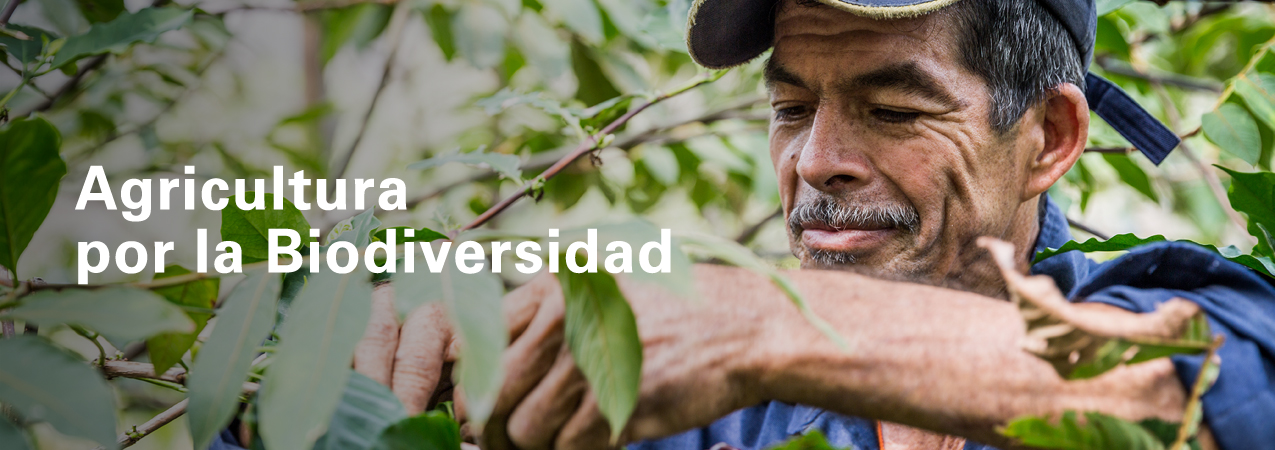 Las prácticas agrícolas insostenibles continúan siendo una de las mayores amenazas para los ecosistemas y la biodiversidad. A medida que la población global crece, también aumenta la demanda de alimentos – requiriendo incrementos en la producción y, potencialmente, aún mayores impactos ambientales. El uso de la tierra y las prácticas agrícolas comunes deben cambiar para reducir estas pérdidas. Sin embargo, el cambio de comportamiento en este sector es a menudo inhibido por la falta de conocimiento de soluciones y del valor de la biodiversidad para el sector agrícola. Solution Search (Búsqueda de Soluciones) está diseñado para cambiar esto. Algunas soluciones innovadoras que promueven la harmonía entre la agricultura y el medio ambiente han emergido recientemente. Algunas de éstas han aumentado la biodiversidad de plantas, animales, insectos y más en granjas y tierras de cultivo. Este concurso busca identificar, recompensar, y destacar aquellas estrategias, soluciones y enfoques exitosos. Al hacer esto, Solution Search busca también crear conciencia sobre la importancia y el valor de la biodiversidad, y las varias maneras de conservarla, utilizarla, y manejarla sosteniblemente. Queremos que nos diga: ¿Cómo ha promovido cambios en actividades humanas (incluyendo sus propias prácticas) para asegurar cosechas sostenibles y seguridad alimentaria, y al mismo tiempo conservar, fortalecer y/o restaurar la biodiversidad en sus tierras y/o el medio ambiente que las rodea?Ejemplos de potenciales inscripciones incluyen: Gestión sostenible del uso de la tierra que integren consideraciones de biodiversidad y ecosistemas Prácticas alternativas para el control de plagas que reduzcan la escorrentía toxica hacia fuentes de agua locales Métodos de cultivo orgánicos que aumenten la biodiversidad del suelo (u otras especies) Medidas de control de ganado que protejan la flora y fauna local Enfoques o estrategias innovadoras que reduzcan los conflictos entre animales y humanos en zonas agrícolas Este concurso se enfoca en cambios de comportamiento dentro del sector agrícola que estén preparados para una amplia adopción, y no aquellos conceptos identificados en un laboratorio científico o aquellos que no generen beneficios holísticos (para el agricultor, la comunidad, la naturaleza, el agua, el clima, etc.)Usted puede ganar: Requisitos del Concurso Todas las inscripciones serán evaluadas de acuerdo a los siguientes criterios: Análisis del Contexto: Una descripción de las dificultades y el contexto en el que opera y las dificultades que enfrenta Solución: La solución ha sido desarrollada en su totalidad, responde la pregunta del concurso, y ha sido implementada a algo de escala Acciones: Las medidas de implementación son claras y concretas. Socios y partes interesadas claves han sido involucrados en el proceso. Concursante demuestra conocimiento de cómo sus acciones se podrían conectan con iniciativas externas. Resultados: fuertes resultados asociados con la conservación de la biodiversidad y otros beneficios como los económicos y lo relacionados a la seguridad alimentaria/nutrición, agua, y/o clima. Sostenibilidad: la solución es económicamente sostenible Rendimiento de la inversión: el rendimiento asociado con la inversión en la solución es positivo (puede ser rendimiento financiero, social, u otro) Posibilidad de ser replicado: Medida en que la solución podría ser replicada por otras comunidades  El concurso Solution Search está abierto a todas las organizaciones que tengan una solución eficaz en el campo de prácticas agrícolas amigables para la biodiversidad. Si bien celebramos la innovación de individuos, éstos no son elegibles para el concurso. Se tendrán en cuenta inscripciones que cumplan con los siguientes criterios: Las aplicaciones deben ser entregadas hasta el 10 de marzo, 2017, 5:00 p.m. EDT.De ser seleccionado como ganador, el candidato debe acceder a usar el dinero del premio para avanzar la solución y las metas de la organización De ser seleccionado como ganador, el candidato debe acceder a cumplir con todas las leyes y regulaciones nacionales e internacionales que rijan la transferencia de cualquier premio, monetario o no monetario, sobre límites/ fronteras nacionales e internacionales Aceptar todos los términos de inscripción descritos en los Términos y Condiciones Formulario de Inscripción Gracias por su interés en Solution Search: Agricultura por la Biodiversidad. Por favor complete el siguiente formulario de inscripción y envíelo a la siguiente dirección de correo electrónico info@solutionsearch.org hasta el 10 de Marzo, 2017. Términos y CondicionesLa aplicación debe ser enviada por correo electrónico.La elegibilidad se detalla en la página de Requisitos del Concurso.El proceso de selección y evaluación se detalla en la página de Requisitos del Concurso. Cada individuo en el jurado (sus biografías están disponibles en la página del Concurso) se compromete a ser independiente de las organizaciones que revisen o evalúe individuamente. Todas las inscripciones se revisarán en dos rondas de jurados. El ganador de la categoría ‘Elección del Publico” será escogido a través de un proceso de votación público, donde el mismo podrá escoger su solución favorita entre 10 finalistas. El segundo ganador del premio mayor, en la categoría de ‘Elección del Jurado’, será seleccionado por el panel de jueces. Jueces y socios elegirán los premios relevantes por categoría. Cumplimiento del Participante con todas las leyes: Se requiere que cada participante cumpla con todas y cada una de las leyes y regulaciones internacionales, nacionales, regionales, o locales de cualquier tipo, que apliquen a o gobiernen cualquier actividad conducida por el equipo/grupo en relación con el concurso. El participante acepta cumplir con todas las leyes y regulaciones nacionales e internacionales que rijan la transferencia de cualquier premio, monetario o no monetario, a través de límites/ fronteras nacionales e internacionales.Las Fechas Importantes se detallan en la página del Concurso y en las instrucciones a los participantes. Retirada del concurso: Cualquier participante puede retirarse del concurso en cualquier momento informando a Rare por escrito en un correo electrónico Derechos de Medios de Comunicación: Estoy plenamente autorizado por la organización detallada en la pregunta número uno (1) de este formulario para presentar la información contenida en este formulario, y me declaro totalmente responsable de la validez, exactitud, y veracidad de los mismos. Reconozco que, mediante el envío de este formulario de inscripción, sus contenidos no serán confidenciales o del propietario, y que no crea contrato o relación fiduciaria alguna entre el concursante y Rare o cualquiera de sus colaboradores/socios y patrocinadores. Uso de Premios Monetarios: De ser ganador/a o finalista en este concurso, me comprometo a usar el premio monetario asociado con el concurso para avanzar la solución descrita en este formulario. Premios: Los premios serán otorgados como se detalla en la página del ConcursoDueño del Concurso: Rare, North Courthouse Road, Suite 110, Arlington, Virginia, E.E.U.U. 22201Estoy plenamente autorizado por la organización detallada en este formulario para presentar la información contenida en este formulario y me declaro totalmente responsable de la validez, exactitud, y veracidad de la misma. Reconozco que, mediante el envío de este formulario de inscripción, sus contenidos no serán confidenciales o del propietario, y que no crea contrato o relación fiduciaria alguna entre el concursante y Rare o cualquiera de sus colaboradores/socios y patrocinadores. De acuerdo con las leyes de derechos de autor y marcas comerciales de los Estados Unidos, al enviar mi solicitud a Solution Search, su organización retiene todos los derechos de propiedad de nuestra inscripción ("Contenido del usuario"). Sin embargo, al enviar contenido de usuario, su organización otorga a Rare, sus socios/colaboradores y sus respectivas sucursales, afiliados, empresas conjuntas y licenciatarios (los "Licenciatarios"), los siguientes derechos: una licencia mundial, perpetua y libre de regalías para utilizar el Contenido del Usuario para cualquier propósito, incluyendo la reproducción, transmisión, divulgación, publicación, difusión, desarrollo y / o marketing de cualquier manera, para cualquier o todos los fines comerciales o no comerciales, es decir, para exhibir, distribuir, reproducir y crear derivados del Contenido del Usuario, en su totalidad o en parte, sin más revisión o participación por parte de su organización, en cualquier medio existente o desarrollado posteriormente, en usos editoriales, comerciales, promocionales y comerciales. Raras y / o sus socios/colaboradores pueden licenciar o sub-licenciar, en su totalidad o en parte, los derechos del Contenido de Usuario a terceros, según corresponda, para distribuir, comercializar o promover productos que contengan dicho Contenido de Usuario.También me comprometo a cumplir con todas las leyes y regulaciones nacionales e internacionales que rijan la transferencia de cualquier premio, monetario o no monetario, a través de límites/ fronteras nacionales e internacionales.Premio Mayor (2)$25,000Otorgado a la Elección del Jurado (seleccionados por nuestro panel) y la Elección del Público (receptor de la mayoría de votos) Premios por Categorías (4)$10,000Premios otorgados en las siguientes categorías: Impacto Social/Comunitario, Impacto a la Biodiversidad, Impacto a la Seguridad Alimentaria/ Nutrición, Impacto al Agua Viaje de Finalistasa Taller y Entrega de Premios Asista a un taller de capacitación de implementación y una ceremonia de premiación en Nueva York, NY, E.E.U.U.  con algunos de los personajes más reconocidos dentro del campo de la conservación y el desarrollo Premio Para Inscripción Temprana$5,000Otorgado a la mejor inscripción recibida hasta el 10 de Febrero, 2017 Resumen de inscripción Resumen de inscripción Resumen de inscripción Resumen de inscripción Resumen de inscripción Resumen de inscripción Resumen de inscripción Resumen de inscripción Resumen de inscripción Resumen de inscripción Resumen (875 caracteres máximo):Resumen (875 caracteres máximo):Resumen (875 caracteres máximo):Resumen (875 caracteres máximo):Resumen (875 caracteres máximo):Resumen (875 caracteres máximo):Resumen (875 caracteres máximo):Resumen (875 caracteres máximo):Resumen (875 caracteres máximo):Resumen (875 caracteres máximo): Información general Información general Información general Información general Información general Información general Información general Información general Información general Información generalNombre del candidato :Nombre del candidato :Nombre de la  organización:Nombre de la  organización:Tipo de Organización:Sin fines de lucro  Gubernamental  CorporaciónCooperativa  Individual  OtraSin fines de lucro  Gubernamental  CorporaciónCooperativa  Individual  OtraSin fines de lucro  Gubernamental  CorporaciónCooperativa  Individual  OtraCorreo Electrónico:Correo Electrónico:Dirección:Dirección:Ciudad:Ciudad:Estado/Provincia:Código postal:Código postal:País:PROBLEMA/ RETOPROBLEMA/ RETOPROBLEMA/ RETOPROBLEMA/ RETOPROBLEMA/ RETOPROBLEMA/ RETOPROBLEMA/ RETOPROBLEMA/ RETOPROBLEMA/ RETOPROBLEMA/ RETOEcosistema (seleccione todos los que apliquen): Zona Costera Humedal/Pantano Pradera/Pastizal Desierto Bosque Agua Dulce /Océano OtroEcosistema (seleccione todos los que apliquen): Zona Costera Humedal/Pantano Pradera/Pastizal Desierto Bosque Agua Dulce /Océano OtroEcosistema (seleccione todos los que apliquen): Zona Costera Humedal/Pantano Pradera/Pastizal Desierto Bosque Agua Dulce /Océano OtroEcosistema (seleccione todos los que apliquen): Zona Costera Humedal/Pantano Pradera/Pastizal Desierto Bosque Agua Dulce /Océano OtroEcosistema (seleccione todos los que apliquen): Zona Costera Humedal/Pantano Pradera/Pastizal Desierto Bosque Agua Dulce /Océano OtroEcosistema (seleccione todos los que apliquen): Zona Costera Humedal/Pantano Pradera/Pastizal Desierto Bosque Agua Dulce /Océano OtroEcosistema (seleccione todos los que apliquen): Zona Costera Humedal/Pantano Pradera/Pastizal Desierto Bosque Agua Dulce /Océano OtroEcosistema (seleccione todos los que apliquen): Zona Costera Humedal/Pantano Pradera/Pastizal Desierto Bosque Agua Dulce /Océano OtroEcosistema (seleccione todos los que apliquen): Zona Costera Humedal/Pantano Pradera/Pastizal Desierto Bosque Agua Dulce /Océano OtroEcosistema (seleccione todos los que apliquen): Zona Costera Humedal/Pantano Pradera/Pastizal Desierto Bosque Agua Dulce /Océano OtroTipo de sector agrícola (ex. Café, ganado o algodón):Tipo de sector agrícola (ex. Café, ganado o algodón):Tipo de sector agrícola (ex. Café, ganado o algodón):Tipo de sector agrícola (ex. Café, ganado o algodón):Tamaño del área agrícola (ej. 1,400 ha):Tamaño del área agrícola (ej. 1,400 ha):Tamaño del área agrícola (ej. 1,400 ha):Cantidad de producción (ej. 100 kilos):Cantidad de producción (ej. 100 kilos):Cantidad de producción (ej. 100 kilos):Número de personas empleadas (ej. 10 personas): Número de personas empleadas (ej. 10 personas): Número de personas empleadas (ej. 10 personas): Población impactada (ej: 6,800 personas): Población impactada (ej: 6,800 personas): Población impactada (ej: 6,800 personas): Análisis de Contexto:Análisis de Contexto:Análisis de Contexto:Análisis de Contexto:Análisis de Contexto:Análisis de Contexto:Análisis de Contexto:Análisis de Contexto:Análisis de Contexto:Análisis de Contexto:SoluciónSoluciónSoluciónSoluciónSoluciónSoluciónSoluciónSoluciónSoluciónDescriba su solución. ¿Cómo ha promovido cambios en las actividades humanas (incluyendo sus propias prácticas agrícolas) para asegurar cosechas sostenibles y seguridad alimentaria, y al mismo tiempo conservar, fortalecer y/o restaurar la biodiversidad en sus tierras y/o el medio ambiente que las rodea?  (1500 caracteres máximo)Describa su solución. ¿Cómo ha promovido cambios en las actividades humanas (incluyendo sus propias prácticas agrícolas) para asegurar cosechas sostenibles y seguridad alimentaria, y al mismo tiempo conservar, fortalecer y/o restaurar la biodiversidad en sus tierras y/o el medio ambiente que las rodea?  (1500 caracteres máximo)Describa su solución. ¿Cómo ha promovido cambios en las actividades humanas (incluyendo sus propias prácticas agrícolas) para asegurar cosechas sostenibles y seguridad alimentaria, y al mismo tiempo conservar, fortalecer y/o restaurar la biodiversidad en sus tierras y/o el medio ambiente que las rodea?  (1500 caracteres máximo)Describa su solución. ¿Cómo ha promovido cambios en las actividades humanas (incluyendo sus propias prácticas agrícolas) para asegurar cosechas sostenibles y seguridad alimentaria, y al mismo tiempo conservar, fortalecer y/o restaurar la biodiversidad en sus tierras y/o el medio ambiente que las rodea?  (1500 caracteres máximo)Describa su solución. ¿Cómo ha promovido cambios en las actividades humanas (incluyendo sus propias prácticas agrícolas) para asegurar cosechas sostenibles y seguridad alimentaria, y al mismo tiempo conservar, fortalecer y/o restaurar la biodiversidad en sus tierras y/o el medio ambiente que las rodea?  (1500 caracteres máximo)Describa su solución. ¿Cómo ha promovido cambios en las actividades humanas (incluyendo sus propias prácticas agrícolas) para asegurar cosechas sostenibles y seguridad alimentaria, y al mismo tiempo conservar, fortalecer y/o restaurar la biodiversidad en sus tierras y/o el medio ambiente que las rodea?  (1500 caracteres máximo)Describa su solución. ¿Cómo ha promovido cambios en las actividades humanas (incluyendo sus propias prácticas agrícolas) para asegurar cosechas sostenibles y seguridad alimentaria, y al mismo tiempo conservar, fortalecer y/o restaurar la biodiversidad en sus tierras y/o el medio ambiente que las rodea?  (1500 caracteres máximo)Describa su solución. ¿Cómo ha promovido cambios en las actividades humanas (incluyendo sus propias prácticas agrícolas) para asegurar cosechas sostenibles y seguridad alimentaria, y al mismo tiempo conservar, fortalecer y/o restaurar la biodiversidad en sus tierras y/o el medio ambiente que las rodea?  (1500 caracteres máximo)Describa su solución. ¿Cómo ha promovido cambios en las actividades humanas (incluyendo sus propias prácticas agrícolas) para asegurar cosechas sostenibles y seguridad alimentaria, y al mismo tiempo conservar, fortalecer y/o restaurar la biodiversidad en sus tierras y/o el medio ambiente que las rodea?  (1500 caracteres máximo)IMPLEMENTACIÓNIMPLEMENTACIÓNIMPLEMENTACIÓNIMPLEMENTACIÓNIMPLEMENTACIÓNIMPLEMENTACIÓNIMPLEMENTACIÓNIMPLEMENTACIÓNIMPLEMENTACIÓNRESULTADOSRESULTADOSRESULTADOSRESULTADOSRESULTADOSRESULTADOSRESULTADOSRESULTADOSRESULTADOSPosibilidades de Replica y Escala Posibilidades de Replica y Escala Posibilidades de Replica y Escala Posibilidades de Replica y Escala Posibilidades de Replica y Escala Posibilidades de Replica y Escala Posibilidades de Replica y Escala Posibilidades de Replica y Escala Posibilidades de Replica y Escala Sostenibilidad: Describa la sostenibilidad económica de su solución. ¿Los fondos para su implementación dependen de becas/concesiones, subsidios gubernamentales o ingresos de mercado? (150 palabras máximo)Sostenibilidad: Describa la sostenibilidad económica de su solución. ¿Los fondos para su implementación dependen de becas/concesiones, subsidios gubernamentales o ingresos de mercado? (150 palabras máximo)Sostenibilidad: Describa la sostenibilidad económica de su solución. ¿Los fondos para su implementación dependen de becas/concesiones, subsidios gubernamentales o ingresos de mercado? (150 palabras máximo)Sostenibilidad: Describa la sostenibilidad económica de su solución. ¿Los fondos para su implementación dependen de becas/concesiones, subsidios gubernamentales o ingresos de mercado? (150 palabras máximo)Sostenibilidad: Describa la sostenibilidad económica de su solución. ¿Los fondos para su implementación dependen de becas/concesiones, subsidios gubernamentales o ingresos de mercado? (150 palabras máximo)Sostenibilidad: Describa la sostenibilidad económica de su solución. ¿Los fondos para su implementación dependen de becas/concesiones, subsidios gubernamentales o ingresos de mercado? (150 palabras máximo)Sostenibilidad: Describa la sostenibilidad económica de su solución. ¿Los fondos para su implementación dependen de becas/concesiones, subsidios gubernamentales o ingresos de mercado? (150 palabras máximo)Sostenibilidad: Describa la sostenibilidad económica de su solución. ¿Los fondos para su implementación dependen de becas/concesiones, subsidios gubernamentales o ingresos de mercado? (150 palabras máximo)Sostenibilidad: Describa la sostenibilidad económica de su solución. ¿Los fondos para su implementación dependen de becas/concesiones, subsidios gubernamentales o ingresos de mercado? (150 palabras máximo)Rendimiento de la inversión: ¿Cuánto costo implementar estas actividades? ¿Cómo se comparan sus resultados con esta inversión? (150 palabras máximo)Rendimiento de la inversión: ¿Cuánto costo implementar estas actividades? ¿Cómo se comparan sus resultados con esta inversión? (150 palabras máximo)Rendimiento de la inversión: ¿Cuánto costo implementar estas actividades? ¿Cómo se comparan sus resultados con esta inversión? (150 palabras máximo)Rendimiento de la inversión: ¿Cuánto costo implementar estas actividades? ¿Cómo se comparan sus resultados con esta inversión? (150 palabras máximo)Rendimiento de la inversión: ¿Cuánto costo implementar estas actividades? ¿Cómo se comparan sus resultados con esta inversión? (150 palabras máximo)Rendimiento de la inversión: ¿Cuánto costo implementar estas actividades? ¿Cómo se comparan sus resultados con esta inversión? (150 palabras máximo)Rendimiento de la inversión: ¿Cuánto costo implementar estas actividades? ¿Cómo se comparan sus resultados con esta inversión? (150 palabras máximo)Rendimiento de la inversión: ¿Cuánto costo implementar estas actividades? ¿Cómo se comparan sus resultados con esta inversión? (150 palabras máximo)Rendimiento de la inversión: ¿Cuánto costo implementar estas actividades? ¿Cómo se comparan sus resultados con esta inversión? (150 palabras máximo)¿Cómo podríamos replicar esta solución exitosamente en otros lugares? ¿Se ha hecho antes, y a qué escala? Por favor incluya los fondos requeridos, actores/socios/personas interesadas claves, y cualquier necesidad adicional (capacitaciones, materiales, etc.) (1000 caracteres máximo)¿Cómo podríamos replicar esta solución exitosamente en otros lugares? ¿Se ha hecho antes, y a qué escala? Por favor incluya los fondos requeridos, actores/socios/personas interesadas claves, y cualquier necesidad adicional (capacitaciones, materiales, etc.) (1000 caracteres máximo)¿Cómo podríamos replicar esta solución exitosamente en otros lugares? ¿Se ha hecho antes, y a qué escala? Por favor incluya los fondos requeridos, actores/socios/personas interesadas claves, y cualquier necesidad adicional (capacitaciones, materiales, etc.) (1000 caracteres máximo)¿Cómo podríamos replicar esta solución exitosamente en otros lugares? ¿Se ha hecho antes, y a qué escala? Por favor incluya los fondos requeridos, actores/socios/personas interesadas claves, y cualquier necesidad adicional (capacitaciones, materiales, etc.) (1000 caracteres máximo)¿Cómo podríamos replicar esta solución exitosamente en otros lugares? ¿Se ha hecho antes, y a qué escala? Por favor incluya los fondos requeridos, actores/socios/personas interesadas claves, y cualquier necesidad adicional (capacitaciones, materiales, etc.) (1000 caracteres máximo)¿Cómo podríamos replicar esta solución exitosamente en otros lugares? ¿Se ha hecho antes, y a qué escala? Por favor incluya los fondos requeridos, actores/socios/personas interesadas claves, y cualquier necesidad adicional (capacitaciones, materiales, etc.) (1000 caracteres máximo)¿Cómo podríamos replicar esta solución exitosamente en otros lugares? ¿Se ha hecho antes, y a qué escala? Por favor incluya los fondos requeridos, actores/socios/personas interesadas claves, y cualquier necesidad adicional (capacitaciones, materiales, etc.) (1000 caracteres máximo)¿Cómo podríamos replicar esta solución exitosamente en otros lugares? ¿Se ha hecho antes, y a qué escala? Por favor incluya los fondos requeridos, actores/socios/personas interesadas claves, y cualquier necesidad adicional (capacitaciones, materiales, etc.) (1000 caracteres máximo)¿Cómo podríamos replicar esta solución exitosamente en otros lugares? ¿Se ha hecho antes, y a qué escala? Por favor incluya los fondos requeridos, actores/socios/personas interesadas claves, y cualquier necesidad adicional (capacitaciones, materiales, etc.) (1000 caracteres máximo)Fotos/VIDEOFotos/VIDEOFotos/VIDEOFotos/VIDEOFotos/VIDEOFotos/VIDEOFotos/VIDEOFotos/VIDEOFotos/VIDEOPor favor envíe hasta cinco fotos del sitio en el que su solución está siendo implementada, adjuntándolas en su correo de inscripción. Puede también incluir un enlace (link) a un video en YouTube. Por favor envíe hasta cinco fotos del sitio en el que su solución está siendo implementada, adjuntándolas en su correo de inscripción. Puede también incluir un enlace (link) a un video en YouTube. Por favor envíe hasta cinco fotos del sitio en el que su solución está siendo implementada, adjuntándolas en su correo de inscripción. Puede también incluir un enlace (link) a un video en YouTube. Por favor envíe hasta cinco fotos del sitio en el que su solución está siendo implementada, adjuntándolas en su correo de inscripción. Puede también incluir un enlace (link) a un video en YouTube. Por favor envíe hasta cinco fotos del sitio en el que su solución está siendo implementada, adjuntándolas en su correo de inscripción. Puede también incluir un enlace (link) a un video en YouTube. Por favor envíe hasta cinco fotos del sitio en el que su solución está siendo implementada, adjuntándolas en su correo de inscripción. Puede también incluir un enlace (link) a un video en YouTube. Por favor envíe hasta cinco fotos del sitio en el que su solución está siendo implementada, adjuntándolas en su correo de inscripción. Puede también incluir un enlace (link) a un video en YouTube. Por favor envíe hasta cinco fotos del sitio en el que su solución está siendo implementada, adjuntándolas en su correo de inscripción. Puede también incluir un enlace (link) a un video en YouTube. Por favor envíe hasta cinco fotos del sitio en el que su solución está siendo implementada, adjuntándolas en su correo de inscripción. Puede también incluir un enlace (link) a un video en YouTube. ReferenciasReferenciasReferenciasReferenciasReferenciasReferenciasPor favor indique 2 referencias que puedan verificar su solución y los resultados de la misma. El nombre e información de contacto de estas personas no serán publicados y sólo servirán para confirmar la veracidad del contenido de su inscripción. Por favor indique 2 referencias que puedan verificar su solución y los resultados de la misma. El nombre e información de contacto de estas personas no serán publicados y sólo servirán para confirmar la veracidad del contenido de su inscripción. Por favor indique 2 referencias que puedan verificar su solución y los resultados de la misma. El nombre e información de contacto de estas personas no serán publicados y sólo servirán para confirmar la veracidad del contenido de su inscripción. Por favor indique 2 referencias que puedan verificar su solución y los resultados de la misma. El nombre e información de contacto de estas personas no serán publicados y sólo servirán para confirmar la veracidad del contenido de su inscripción. Por favor indique 2 referencias que puedan verificar su solución y los resultados de la misma. El nombre e información de contacto de estas personas no serán publicados y sólo servirán para confirmar la veracidad del contenido de su inscripción. Por favor indique 2 referencias que puedan verificar su solución y los resultados de la misma. El nombre e información de contacto de estas personas no serán publicados y sólo servirán para confirmar la veracidad del contenido de su inscripción. Referencia 1 Nombre:ApellidoNombreNombreNombreOrganización:Correo Electrónico:Referencia 2 Nombre:ApellidoNombreNombreNombreOrganización:Correo Electrónico:Términos y CondicionesAl enviar esta aplicación, yo acepto todas las reglas del concurso, y sus términos y condiciones  publicados en la página web www.solutionsearch.org. Una versión de los términos y condiciones está incluida al final del formulario.  Sí, yo acepto y envío mi inscripción   No, yo no acepto y comprendo que mi inscripción no será considerada 